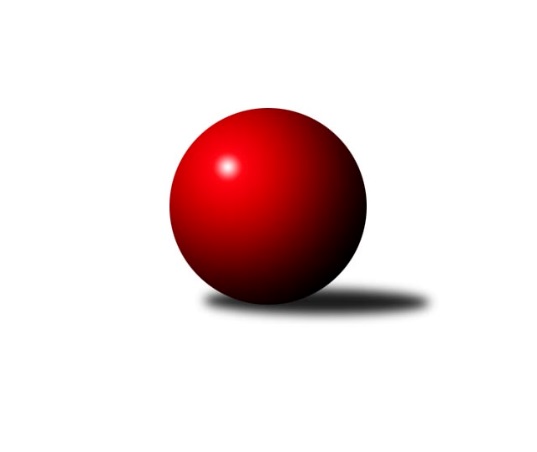 Č.3Ročník 2020/2021	20.6.2024 Jihomoravský KP dorostu 2020/2021Statistika 3. kolaTabulka družstev:		družstvo	záp	výh	rem	proh	skore	sety	průměr	body	plné	dorážka	chyby	1.	SKK Dubňany	3	3	0	0	12.0 : 0.0 	(18.0 : 0.0)	1238	6	870	368	25	2.	SK Baník Ratíškovice A	3	3	0	0	11.0 : 1.0 	(15.0 : 3.0)	1125	6	813	312	39.7	3.	KK Blansko	3	2	0	1	8.0 : 4.0 	(11.5 : 6.5)	1050	4	756	295	42	4.	SK Podlužan Prušánky	3	2	0	1	8.0 : 4.0 	(11.0 : 7.0)	1161	4	850	311	27.7	5.	SK Baník Ratíškovice B	2	1	1	0	6.0 : 2.0 	(8.0 : 4.0)	1199	3	865	334	26	6.	TJ Sokol Vracov B	2	1	0	1	5.0 : 3.0 	(6.0 : 6.0)	905	2	660	245	38	7.	TJ Lokomotiva Valtice B	3	1	0	2	3.0 : 9.0 	(5.5 : 12.5)	919	2	683	237	59.7	8.	KK Vyškov	3	1	0	2	3.0 : 9.0 	(5.0 : 13.0)	973	2	726	247	57	9.	TJ Sokol Mistřín	3	0	1	2	3.0 : 9.0 	(6.0 : 12.0)	971	1	695	276	20.7	10.	TJ Sokol Husovice	2	0	0	2	0.0 : 8.0 	(0.0 : 12.0)	784	0	567	217	58	11.	KK Mor.Slávia Brno	3	0	0	3	1.0 : 11.0 	(4.0 : 14.0)	941	0	685	256	52.3Tabulka doma:		družstvo	záp	výh	rem	proh	skore	sety	průměr	body	maximum	minimum	1.	SKK Dubňany	2	2	0	0	8.0 : 0.0 	(12.0 : 0.0)	1261	4	1323	1198	2.	KK Blansko	2	2	0	0	7.0 : 1.0 	(9.0 : 3.0)	1144	4	1194	1093	3.	SK Baník Ratíškovice B	1	1	0	0	4.0 : 0.0 	(6.0 : 0.0)	1184	2	1184	1184	4.	SK Podlužan Prušánky	1	1	0	0	4.0 : 0.0 	(5.0 : 1.0)	1220	2	1220	1220	5.	TJ Sokol Vracov B	1	1	0	0	4.0 : 0.0 	(4.0 : 2.0)	1051	2	1051	1051	6.	SK Baník Ratíškovice A	1	1	0	0	3.0 : 1.0 	(4.0 : 2.0)	1069	2	1069	1069	7.	TJ Lokomotiva Valtice B	1	1	0	0	3.0 : 1.0 	(3.5 : 2.5)	1003	2	1003	1003	8.	TJ Sokol Mistřín	2	0	1	1	2.0 : 6.0 	(4.0 : 8.0)	1202	1	1202	1202	9.	KK Vyškov	1	0	0	1	0.0 : 4.0 	(0.0 : 6.0)	948	0	948	948	10.	TJ Sokol Husovice	1	0	0	1	0.0 : 4.0 	(0.0 : 6.0)	627	0	627	627	11.	KK Mor.Slávia Brno	2	0	0	2	1.0 : 7.0 	(3.0 : 9.0)	919	0	960	878Tabulka venku:		družstvo	záp	výh	rem	proh	skore	sety	průměr	body	maximum	minimum	1.	SK Baník Ratíškovice A	2	2	0	0	8.0 : 0.0 	(11.0 : 1.0)	1153	4	1188	1118	2.	SKK Dubňany	1	1	0	0	4.0 : 0.0 	(6.0 : 0.0)	1216	2	1216	1216	3.	SK Podlužan Prušánky	2	1	0	1	4.0 : 4.0 	(6.0 : 6.0)	1101	2	1101	1101	4.	KK Vyškov	2	1	0	1	3.0 : 5.0 	(5.0 : 7.0)	985	2	995	975	5.	SK Baník Ratíškovice B	1	0	1	0	2.0 : 2.0 	(2.0 : 4.0)	1214	1	1214	1214	6.	KK Blansko	1	0	0	1	1.0 : 3.0 	(2.5 : 3.5)	957	0	957	957	7.	TJ Sokol Vracov B	1	0	0	1	1.0 : 3.0 	(2.0 : 4.0)	759	0	759	759	8.	TJ Sokol Mistřín	1	0	0	1	1.0 : 3.0 	(2.0 : 4.0)	740	0	740	740	9.	KK Mor.Slávia Brno	1	0	0	1	0.0 : 4.0 	(1.0 : 5.0)	963	0	963	963	10.	TJ Sokol Husovice	1	0	0	1	0.0 : 4.0 	(0.0 : 6.0)	940	0	940	940	11.	TJ Lokomotiva Valtice B	2	0	0	2	0.0 : 8.0 	(2.0 : 10.0)	878	0	897	858Tabulka podzimní části:		družstvo	záp	výh	rem	proh	skore	sety	průměr	body	doma	venku	1.	SKK Dubňany	3	3	0	0	12.0 : 0.0 	(18.0 : 0.0)	1238	6 	2 	0 	0 	1 	0 	0	2.	SK Baník Ratíškovice A	3	3	0	0	11.0 : 1.0 	(15.0 : 3.0)	1125	6 	1 	0 	0 	2 	0 	0	3.	KK Blansko	3	2	0	1	8.0 : 4.0 	(11.5 : 6.5)	1050	4 	2 	0 	0 	0 	0 	1	4.	SK Podlužan Prušánky	3	2	0	1	8.0 : 4.0 	(11.0 : 7.0)	1161	4 	1 	0 	0 	1 	0 	1	5.	SK Baník Ratíškovice B	2	1	1	0	6.0 : 2.0 	(8.0 : 4.0)	1199	3 	1 	0 	0 	0 	1 	0	6.	TJ Sokol Vracov B	2	1	0	1	5.0 : 3.0 	(6.0 : 6.0)	905	2 	1 	0 	0 	0 	0 	1	7.	TJ Lokomotiva Valtice B	3	1	0	2	3.0 : 9.0 	(5.5 : 12.5)	919	2 	1 	0 	0 	0 	0 	2	8.	KK Vyškov	3	1	0	2	3.0 : 9.0 	(5.0 : 13.0)	973	2 	0 	0 	1 	1 	0 	1	9.	TJ Sokol Mistřín	3	0	1	2	3.0 : 9.0 	(6.0 : 12.0)	971	1 	0 	1 	1 	0 	0 	1	10.	TJ Sokol Husovice	2	0	0	2	0.0 : 8.0 	(0.0 : 12.0)	784	0 	0 	0 	1 	0 	0 	1	11.	KK Mor.Slávia Brno	3	0	0	3	1.0 : 11.0 	(4.0 : 14.0)	941	0 	0 	0 	2 	0 	0 	1Tabulka jarní části:		družstvo	záp	výh	rem	proh	skore	sety	průměr	body	doma	venku	1.	KK Blansko	0	0	0	0	0.0 : 0.0 	(0.0 : 0.0)	0	0 	0 	0 	0 	0 	0 	0 	2.	SK Podlužan Prušánky	0	0	0	0	0.0 : 0.0 	(0.0 : 0.0)	0	0 	0 	0 	0 	0 	0 	0 	3.	TJ Sokol Mistřín	0	0	0	0	0.0 : 0.0 	(0.0 : 0.0)	0	0 	0 	0 	0 	0 	0 	0 	4.	SKK Dubňany	0	0	0	0	0.0 : 0.0 	(0.0 : 0.0)	0	0 	0 	0 	0 	0 	0 	0 	5.	KK Mor.Slávia Brno	0	0	0	0	0.0 : 0.0 	(0.0 : 0.0)	0	0 	0 	0 	0 	0 	0 	0 	6.	TJ Sokol Husovice	0	0	0	0	0.0 : 0.0 	(0.0 : 0.0)	0	0 	0 	0 	0 	0 	0 	0 	7.	TJ Sokol Vracov B	0	0	0	0	0.0 : 0.0 	(0.0 : 0.0)	0	0 	0 	0 	0 	0 	0 	0 	8.	TJ Lokomotiva Valtice B	0	0	0	0	0.0 : 0.0 	(0.0 : 0.0)	0	0 	0 	0 	0 	0 	0 	0 	9.	SK Baník Ratíškovice A	0	0	0	0	0.0 : 0.0 	(0.0 : 0.0)	0	0 	0 	0 	0 	0 	0 	0 	10.	KK Vyškov	0	0	0	0	0.0 : 0.0 	(0.0 : 0.0)	0	0 	0 	0 	0 	0 	0 	0 	11.	SK Baník Ratíškovice B	0	0	0	0	0.0 : 0.0 	(0.0 : 0.0)	0	0 	0 	0 	0 	0 	0 	0 Zisk bodů pro družstvo:		jméno hráče	družstvo	body	zápasy	v %	dílčí body	sety	v %	1.	Jaroslav Harca 	SKK Dubňany  	3	/	3	(100%)	6	/	6	(100%)	2.	Michal Veselý 	SKK Dubňany  	3	/	3	(100%)	6	/	6	(100%)	3.	Vojtěch Toman 	SK Baník Ratíškovice A 	3	/	3	(100%)	5	/	6	(83%)	4.	Tomáš Dáňa 	SK Baník Ratíškovice A 	2	/	2	(100%)	4	/	4	(100%)	5.	Aleš Zlatník 	SKK Dubňany  	2	/	2	(100%)	4	/	4	(100%)	6.	Petr Valášek 	TJ Sokol Mistřín  	2	/	2	(100%)	4	/	4	(100%)	7.	Taťána Tomanová 	SK Baník Ratíškovice B 	2	/	2	(100%)	4	/	4	(100%)	8.	Stanislav Vacenovský 	TJ Sokol Vracov B 	2	/	2	(100%)	2	/	4	(50%)	9.	Tomáš Květoň 	SK Baník Ratíškovice A 	2	/	3	(67%)	4	/	6	(67%)	10.	Vít Janáček 	KK Blansko  	2	/	3	(67%)	3.5	/	6	(58%)	11.	Jan Kotouč 	KK Blansko  	2	/	3	(67%)	3	/	6	(50%)	12.	Tomáš Kubík 	SKK Dubňany  	1	/	1	(100%)	2	/	2	(100%)	13.	Lucie Horalíková 	KK Vyškov 	1	/	1	(100%)	2	/	2	(100%)	14.	Simona Maradová 	TJ Sokol Mistřín  	1	/	1	(100%)	2	/	2	(100%)	15.	Adam Podéšť 	SK Baník Ratíškovice A 	1	/	1	(100%)	2	/	2	(100%)	16.	Leoš Kudělka 	TJ Sokol Vracov B 	1	/	1	(100%)	2	/	2	(100%)	17.	Lenka Kalová 	KK Blansko  	1	/	1	(100%)	2	/	2	(100%)	18.	Nikola Dvořáková 	KK Blansko  	1	/	2	(50%)	3	/	4	(75%)	19.	Sabina Šebelová 	KK Vyškov 	1	/	2	(50%)	2.5	/	4	(63%)	20.	Anna Poláchová 	SK Podlužan Prušánky  	1	/	2	(50%)	2	/	4	(50%)	21.	Kryštof Čech 	SK Podlužan Prušánky  	1	/	2	(50%)	2	/	4	(50%)	22.	Kristýna Ševelová 	SK Baník Ratíškovice B 	1	/	2	(50%)	2	/	4	(50%)	23.	Adam Baťka 	TJ Sokol Vracov B 	1	/	2	(50%)	2	/	4	(50%)	24.	Martina Koplíková 	SK Baník Ratíškovice B 	1	/	2	(50%)	2	/	4	(50%)	25.	Pavlína Sedláčková 	SK Podlužan Prušánky  	1	/	2	(50%)	1	/	4	(25%)	26.	Romana Škodová 	TJ Lokomotiva Valtice B 	1	/	2	(50%)	1	/	4	(25%)	27.	Zbyněk Škoda 	TJ Lokomotiva Valtice B 	1	/	3	(33%)	3	/	6	(50%)	28.	Jaromír Doležel 	KK Mor.Slávia Brno 	1	/	3	(33%)	2.5	/	6	(42%)	29.	Jakub Rauschgold 	TJ Sokol Husovice 	0	/	1	(0%)	0	/	2	(0%)	30.	Jindřich Doležel 	KK Mor.Slávia Brno 	0	/	1	(0%)	0	/	2	(0%)	31.	Lukáš Kučera 	TJ Sokol Husovice 	0	/	1	(0%)	0	/	2	(0%)	32.	Michaela Mlynariková 	TJ Lokomotiva Valtice B 	0	/	1	(0%)	0	/	2	(0%)	33.	Jakub Sáblík 	KK Vyškov 	0	/	1	(0%)	0	/	2	(0%)	34.	Silvie Kupčíková 	KK Vyškov 	0	/	1	(0%)	0	/	2	(0%)	35.	Tereza Hronová 	TJ Sokol Husovice 	0	/	1	(0%)	0	/	2	(0%)	36.	Marek Zaoral 	KK Vyškov 	0	/	1	(0%)	0	/	2	(0%)	37.	Klaudie Kittlerová 	TJ Sokol Husovice 	0	/	2	(0%)	0	/	4	(0%)	38.	Nikola Novotná 	KK Mor.Slávia Brno 	0	/	2	(0%)	0	/	4	(0%)	39.	Ludvík Vašulka 	TJ Sokol Mistřín  	0	/	2	(0%)	0	/	4	(0%)	40.	Vít Baránek 	TJ Lokomotiva Valtice B 	0	/	3	(0%)	1.5	/	6	(25%)	41.	Josef Němeček 	KK Mor.Slávia Brno 	0	/	3	(0%)	1.5	/	6	(25%)	42.	Dominik Valent 	KK Vyškov 	0	/	3	(0%)	0.5	/	6	(8%)Průměry na kuželnách:		kuželna	průměr	plné	dorážka	chyby	výkon na hráče	1.	TJ Sokol Mistřín, 1-4	1208	866	342	34.0	(402.7)	2.	Dubňany, 1-4	1120	801	319	38.0	(373.3)	3.	Prušánky (dvoudráha), 1-2	1091	783	308	49.5	(363.8)	4.	KK Vyškov, 1-4	1082	777	305	43.0	(360.7)	5.	KK Blansko, 1-6	1005	732	272	40.5	(335.1)	6.	KK MS Brno, 1-4	987	737	250	50.5	(329.3)	7.	Ratíškovice, 1-4	983	704	279	40.3	(327.8)	8.	TJ Lokomotiva Valtice, 1-4	980	721	259	46.5	(326.7)	9.	TJ Sokol Vracov, 1-6	974	727	246	59.5	(324.7)	10.	TJ Sokol Husovice, 1-4	907	653	254	37.0	(302.5)	11.	- volno -, 1-4	0	0	0	0.0	(0.0)Nejlepší výkony na kuželnách:TJ Sokol Mistřín, 1-4SK Baník Ratíškovice B	1214	3. kolo	Petr Valášek 	TJ Sokol Mistřín 	475	3. koloTJ Sokol Mistřín 	1202	3. kolo	Simona Maradová 	TJ Sokol Mistřín 	420	3. koloSK Podlužan Prušánky 	6	1. kolo	Taťána Tomanová 	SK Baník Ratíškovice B	420	3. koloTJ Sokol Mistřín 	0	1. kolo	Martina Koplíková 	SK Baník Ratíškovice B	398	3. kolo		. kolo	Kristýna Ševelová 	SK Baník Ratíškovice B	396	3. kolo		. kolo	Ludvík Vašulka 	TJ Sokol Mistřín 	307	3. koloDubňany, 1-4SKK Dubňany 	1323	3. kolo	Aleš Zlatník 	SKK Dubňany 	448	3. koloSKK Dubňany 	1198	1. kolo	Jaroslav Harca 	SKK Dubňany 	438	3. koloSK Podlužan Prušánky 	1101	3. kolo	Michal Veselý 	SKK Dubňany 	437	3. koloTJ Lokomotiva Valtice B	858	1. kolo	Michal Veselý 	SKK Dubňany 	405	1. kolo		. kolo	Jaroslav Harca 	SKK Dubňany 	401	1. kolo		. kolo	Aleš Zlatník 	SKK Dubňany 	392	1. kolo		. kolo	Kryštof Čech 	SK Podlužan Prušánky 	392	3. kolo		. kolo	Pavlína Sedláčková 	SK Podlužan Prušánky 	361	3. kolo		. kolo	Anna Poláchová 	SK Podlužan Prušánky 	348	3. kolo		. kolo	Zbyněk Škoda 	TJ Lokomotiva Valtice B	330	1. koloPrušánky (dvoudráha), 1-2SK Podlužan Prušánky 	1220	2. kolo	Pavlína Sedláčková 	SK Podlužan Prušánky 	415	2. koloKK Mor.Slávia Brno	963	2. kolo	Anna Poláchová 	SK Podlužan Prušánky 	410	2. kolo		. kolo	Kryštof Čech 	SK Podlužan Prušánky 	395	2. kolo		. kolo	Jaromír Doležel 	KK Mor.Slávia Brno	368	2. kolo		. kolo	Josef Němeček 	KK Mor.Slávia Brno	308	2. kolo		. kolo	Nikola Novotná 	KK Mor.Slávia Brno	287	2. koloKK Vyškov, 1-4SKK Dubňany 	1216	2. kolo	Tomáš Kubík 	SKK Dubňany 	408	2. koloKK Vyškov	948	2. kolo	Jaroslav Harca 	SKK Dubňany 	405	2. kolo		. kolo	Michal Veselý 	SKK Dubňany 	403	2. kolo		. kolo	Silvie Kupčíková 	KK Vyškov	342	2. kolo		. kolo	Marek Zaoral 	KK Vyškov	306	2. kolo		. kolo	Dominik Valent 	KK Vyškov	300	2. koloKK Blansko, 1-6KK Blansko 	1194	3. kolo	Lenka Kalová 	KK Blansko 	449	3. koloKK Blansko 	1093	1. kolo	Stanislav Vacenovský 	TJ Sokol Vracov B	403	1. koloKK Vyškov	975	3. kolo	Vít Janáček 	KK Blansko 	378	1. koloTJ Sokol Vracov B	759	1. kolo	Jan Kotouč 	KK Blansko 	376	3. kolo		. kolo	Vít Janáček 	KK Blansko 	369	3. kolo		. kolo	Nikola Dvořáková 	KK Blansko 	358	1. kolo		. kolo	Jan Kotouč 	KK Blansko 	357	1. kolo		. kolo	Adam Baťka 	TJ Sokol Vracov B	356	1. kolo		. kolo	Sabina Šebelová 	KK Vyškov	354	3. kolo		. kolo	Dominik Valent 	KK Vyškov	326	3. koloKK MS Brno, 1-4SK Baník Ratíškovice A	1118	3. kolo	Vojtěch Toman 	SK Baník Ratíškovice A	390	3. koloKK Vyškov	995	1. kolo	Lucie Horalíková 	KK Vyškov	383	1. koloKK Mor.Slávia Brno	960	3. kolo	Josef Němeček 	KK Mor.Slávia Brno	381	3. koloKK Mor.Slávia Brno	878	1. kolo	Tomáš Dáňa 	SK Baník Ratíškovice A	368	3. kolo		. kolo	Tomáš Květoň 	SK Baník Ratíškovice A	360	3. kolo		. kolo	Sabina Šebelová 	KK Vyškov	332	1. kolo		. kolo	Josef Němeček 	KK Mor.Slávia Brno	316	1. kolo		. kolo	Jaromír Doležel 	KK Mor.Slávia Brno	297	3. kolo		. kolo	Jindřich Doležel 	KK Mor.Slávia Brno	282	3. kolo		. kolo	Nikola Novotná 	KK Mor.Slávia Brno	281	1. koloRatíškovice, 1-4SK Baník Ratíškovice B	1184	2. kolo	Petr Valášek 	TJ Sokol Mistřín 	421	2. koloSK Baník Ratíškovice A	1069	2. kolo	Martina Koplíková 	SK Baník Ratíškovice B	407	2. koloTJ Sokol Husovice	940	2. kolo	Taťána Tomanová 	SK Baník Ratíškovice B	392	2. koloTJ Sokol Mistřín 	740	2. kolo	Kristýna Ševelová 	SK Baník Ratíškovice B	385	2. kolo		. kolo	Tomáš Květoň 	SK Baník Ratíškovice A	375	2. kolo		. kolo	Vojtěch Toman 	SK Baník Ratíškovice A	369	2. kolo		. kolo	Jakub Rauschgold 	TJ Sokol Husovice	349	2. kolo		. kolo	Tomáš Dáňa 	SK Baník Ratíškovice A	325	2. kolo		. kolo	Ludvík Vašulka 	TJ Sokol Mistřín 	319	2. kolo		. kolo	Klaudie Kittlerová 	TJ Sokol Husovice	314	2. koloTJ Lokomotiva Valtice, 1-4TJ Lokomotiva Valtice B	1003	2. kolo	Zbyněk Škoda 	TJ Lokomotiva Valtice B	368	2. koloKK Blansko 	957	2. kolo	Vít Janáček 	KK Blansko 	332	2. kolo		. kolo	Jan Kotouč 	KK Blansko 	325	2. kolo		. kolo	Romana Škodová 	TJ Lokomotiva Valtice B	319	2. kolo		. kolo	Vít Baránek 	TJ Lokomotiva Valtice B	316	2. kolo		. kolo	Nikola Dvořáková 	KK Blansko 	300	2. koloTJ Sokol Vracov, 1-6TJ Sokol Vracov B	1051	3. kolo	Adam Baťka 	TJ Sokol Vracov B	378	3. koloTJ Lokomotiva Valtice B	897	3. kolo	Leoš Kudělka 	TJ Sokol Vracov B	344	3. kolo		. kolo	Zbyněk Škoda 	TJ Lokomotiva Valtice B	341	3. kolo		. kolo	Stanislav Vacenovský 	TJ Sokol Vracov B	329	3. kolo		. kolo	Vít Baránek 	TJ Lokomotiva Valtice B	293	3. kolo		. kolo	Romana Škodová 	TJ Lokomotiva Valtice B	263	3. koloTJ Sokol Husovice, 1-4SK Baník Ratíškovice A	1188	1. kolo	Vojtěch Toman 	SK Baník Ratíškovice A	427	1. koloTJ Sokol Husovice	627	1. kolo	Tomáš Květoň 	SK Baník Ratíškovice A	392	1. kolo		. kolo	Adam Podéšť 	SK Baník Ratíškovice A	369	1. kolo		. kolo	Klaudie Kittlerová 	TJ Sokol Husovice	340	1. kolo		. kolo	Tereza Hronová 	TJ Sokol Husovice	287	1. kolo- volno -, 1-4Četnost výsledků:	4.0 : 0.0	6x	3.0 : 1.0	3x	2.0 : 2.0	1x	1.0 : 3.0	1x	0.0 : 4.0	4x